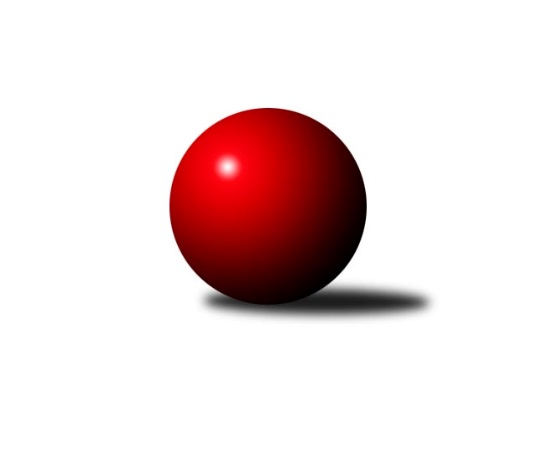 Č.14Ročník 2017/2018	3.2.2018Nejlepšího výkonu v tomto kole: 2640 dosáhlo družstvo: TJ Opava ˝B˝Severomoravská divize 2017/2018Výsledky 14. kolaSouhrnný přehled výsledků:TJ  Krnov ˝A˝	- TJ Sokol Michálkovice ˝A˝	2:6	2319:2357	5.0:7.0	3.2.TJ Sokol Sedlnice ˝A˝	- TJ Spartak Přerov ˝B˝	3.5:4.5	2612:2625	6.0:6.0	3.2.SKK Jeseník ˝A˝	- SKK Ostrava B	2:6	2532:2574	4.0:8.0	3.2.TJ Sokol Bohumín ˝B˝	- KK Minerva Opava ˝A˝	5:3	2531:2486	7.0:5.0	3.2.Sokol Přemyslovice˝A˝	- KK Šumperk ˝B˝	3:5	2528:2574	6.0:6.0	3.2.TJ Horní Benešov ˝B˝	- TJ Opava ˝B˝	2:6	2600:2640	5.0:7.0	3.2.Tabulka družstev:	1.	KK Šumperk ˝B˝	14	11	0	3	76.5 : 35.5 	104.5 : 63.5 	 2594	22	2.	Sokol Přemyslovice˝A˝	14	9	0	5	71.0 : 41.0 	92.5 : 75.5 	 2519	18	3.	TJ Sokol Michálkovice ˝A˝	14	8	1	5	65.5 : 46.5 	101.5 : 66.5 	 2464	17	4.	TJ Opava ˝B˝	14	8	1	5	61.5 : 50.5 	84.0 : 84.0 	 2525	17	5.	TJ Sokol Sedlnice ˝A˝	14	7	1	6	61.0 : 51.0 	83.5 : 84.5 	 2525	15	6.	TJ Sokol Bohumín ˝B˝	14	7	0	7	50.0 : 62.0 	80.0 : 88.0 	 2507	14	7.	TJ Spartak Přerov ˝B˝	14	6	1	7	58.0 : 54.0 	95.0 : 73.0 	 2538	13	8.	TJ Horní Benešov ˝B˝	14	6	1	7	54.0 : 58.0 	84.0 : 84.0 	 2560	13	9.	SKK Jeseník ˝A˝	14	6	1	7	48.0 : 64.0 	73.0 : 95.0 	 2462	13	10.	SKK Ostrava B	14	6	0	8	47.5 : 64.5 	72.0 : 96.0 	 2454	12	11.	KK Minerva Opava ˝A˝	14	5	0	9	44.5 : 67.5 	72.5 : 95.5 	 2519	10	12.	TJ  Krnov ˝A˝	14	2	0	12	34.5 : 77.5 	65.5 : 102.5 	 2413	4Podrobné výsledky kola:	 TJ  Krnov ˝A˝	2319	2:6	2357	TJ Sokol Michálkovice ˝A˝	Petr Vaněk	 	 204 	 206 		410 	 1:1 	 415 	 	197 	 218		Michal Zych	Jakub Píska	 	 192 	 194 		386 	 0:2 	 414 	 	202 	 212		Jiří Řepecký	František Vícha	 	 198 	 197 		395 	 2:0 	 373 	 	181 	 192		Martin Ščerba	Vítězslav Kadlec	 	 200 	 185 		385 	 0:2 	 399 	 	201 	 198		Daniel Dudek	Jaromír Čech	 	 156 	 188 		344 	 1:1 	 361 	 	187 	 174		Petr Jurášek	Jiří Jedlička	 	 202 	 197 		399 	 1:1 	 395 	 	211 	 184		Josef Linhartrozhodčí: Nejlepší výkon utkání: 415 - Michal Zych	 TJ Sokol Sedlnice ˝A˝	2612	3.5:4.5	2625	TJ Spartak Přerov ˝B˝	Miroslav Mikulský	 	 203 	 211 		414 	 0:2 	 501 	 	249 	 252		Vojtěch Venclík	Jaroslav Tobola	 	 239 	 226 		465 	 1:1 	 443 	 	245 	 198		Jaroslav Krejčí	Jan Stuchlík	 	 210 	 190 		400 	 2:0 	 357 	 	171 	 186		Zdeněk Macháček st.	Adam Chvostek	 	 195 	 229 		424 	 1:1 	 424 	 	220 	 204		Michal Loučka	Zdeněk Skala	 	 236 	 197 		433 	 1:1 	 439 	 	218 	 221		Vladimír Mánek	Milan Janyška	 	 231 	 245 		476 	 1:1 	 461 	 	233 	 228		Stanislav Beňa ml. ml.rozhodčí: Nejlepší výkon utkání: 501 - Vojtěch Venclík	 SKK Jeseník ˝A˝	2532	2:6	2574	SKK Ostrava B	Pavel Hannig	 	 205 	 228 		433 	 1:1 	 422 	 	213 	 209		Miroslav Složil	Petr Šulák	 	 197 	 209 		406 	 0:2 	 451 	 	201 	 250		Jiří Koloděj	Václav Smejkal	 	 229 	 212 		441 	 2:0 	 401 	 	208 	 193		Michal Blinka	Jiří Vrba	 	 208 	 200 		408 	 0:2 	 427 	 	209 	 218		Radek Foltýn	Jaromíra Smejkalová	 	 198 	 210 		408 	 1:1 	 411 	 	202 	 209		Pavel Gerlich	Rostislav Cundrla	 	 219 	 217 		436 	 0:2 	 462 	 	240 	 222		Daneš Šodekrozhodčí: Nejlepší výkon utkání: 462 - Daneš Šodek	 TJ Sokol Bohumín ˝B˝	2531	5:3	2486	KK Minerva Opava ˝A˝	Dalibor Hamrozy	 	 205 	 218 		423 	 2:0 	 419 	 	202 	 217		Tomáš Slavík	Libor Krajčí	 	 197 	 202 		399 	 0:2 	 412 	 	205 	 207		Luděk Slanina	Lada Péli *1	 	 192 	 212 		404 	 0:2 	 439 	 	205 	 234		Aleš Fischer	Martina Honlová	 	 216 	 224 		440 	 2:0 	 395 	 	195 	 200		Jan Strnadel	Štefan Dendis	 	 190 	 235 		425 	 1:1 	 433 	 	209 	 224		Josef Plšek	Roman Honl	 	 213 	 227 		440 	 2:0 	 388 	 	207 	 181		Stanislav Broklrozhodčí: Nejlepšího výkonu v tomto utkání: 440 kuželek dosáhli: Martina Honlová, Roman Honl	 Sokol Přemyslovice˝A˝	2528	3:5	2574	KK Šumperk ˝B˝	Tomáš Fraus	 	 213 	 221 		434 	 2:0 	 410 	 	210 	 200		Jaromír Rabenseifner	Radek Grulich	 	 225 	 221 		446 	 1:1 	 445 	 	230 	 215		Martin Sedlář	Jiří Šoupal	 	 209 	 196 		405 	 1:1 	 396 	 	197 	 199		Michal Gajdík	Michal Kolář	 	 209 	 201 		410 	 0:2 	 458 	 	228 	 230		Jaroslav Vymazal	Jan Sedláček	 	 198 	 229 		427 	 1:1 	 436 	 	219 	 217		Růžena Smrčková	Eduard Tomek	 	 190 	 216 		406 	 1:1 	 429 	 	220 	 209		Pavel Heinischrozhodčí: Nejlepší výkon utkání: 458 - Jaroslav Vymazal	 TJ Horní Benešov ˝B˝	2600	2:6	2640	TJ Opava ˝B˝	Bohuslav Čuba	 	 265 	 208 		473 	 1:1 	 412 	 	198 	 214		Svatopluk Kříž	Petr Dankovič	 	 216 	 210 		426 	 0:2 	 440 	 	223 	 217		Břetislav Mrkvica	Jan Fadrný	 	 213 	 216 		429 	 1:1 	 446 	 	235 	 211		Josef Němec	Luděk Zeman	 	 194 	 221 		415 	 0:2 	 469 	 	243 	 226		Josef Matušek	David Kaluža	 	 236 	 220 		456 	 2:0 	 441 	 	226 	 215		Vladimír Peter	David Láčík	 	 211 	 190 		401 	 1:1 	 432 	 	202 	 230		Rudolf Haimrozhodčí: Nejlepší výkon utkání: 473 - Bohuslav ČubaPořadí jednotlivců:	jméno hráče	družstvo	celkem	plné	dorážka	chyby	poměr kuž.	Maximum	1.	Michal Klich 	TJ Horní Benešov ˝B˝	450.75	300.1	150.7	1.9	6/8	(482)	2.	Martin Sedlář 	KK Šumperk ˝B˝	449.67	301.8	147.9	4.3	7/8	(493)	3.	Jaroslav Vymazal 	KK Šumperk ˝B˝	448.83	305.5	143.4	3.1	6/8	(471)	4.	Vojtěch Venclík 	TJ Spartak Přerov ˝B˝	447.67	305.1	142.6	3.7	6/8	(514)	5.	Růžena Smrčková 	KK Šumperk ˝B˝	446.76	298.5	148.3	2.7	7/8	(475)	6.	Milan Janyška 	TJ Sokol Sedlnice ˝A˝	445.59	301.2	144.4	3.5	7/8	(498)	7.	Eduard Tomek 	Sokol Přemyslovice˝A˝	439.21	298.2	141.0	2.7	8/8	(478)	8.	Luděk Slanina 	KK Minerva Opava ˝A˝	438.77	294.6	144.2	3.3	8/8	(489)	9.	Roman Honl 	TJ Sokol Bohumín ˝B˝	436.96	290.2	146.8	3.0	8/8	(483)	10.	Břetislav Mrkvica 	TJ Opava ˝B˝	436.95	301.9	135.1	4.9	8/8	(472)	11.	David Kaluža 	TJ Horní Benešov ˝B˝	436.29	301.7	134.6	5.0	7/8	(469)	12.	Jaroslav Tobola 	TJ Sokol Sedlnice ˝A˝	435.13	295.6	139.5	5.0	6/8	(474)	13.	Pavel Heinisch 	KK Šumperk ˝B˝	434.05	295.5	138.5	3.9	8/8	(457)	14.	Petr Řepecký 	TJ Sokol Michálkovice ˝A˝	433.14	296.3	136.8	4.6	6/8	(457)	15.	Lukáš Koliba 	TJ Sokol Sedlnice ˝A˝	432.62	293.6	139.0	7.6	7/8	(461)	16.	Zdeněk Skala 	TJ Sokol Sedlnice ˝A˝	431.75	292.1	139.7	5.0	8/8	(467)	17.	Rudolf Haim 	TJ Opava ˝B˝	431.50	297.4	134.1	5.7	8/8	(462)	18.	Vladimír Mánek 	TJ Spartak Přerov ˝B˝	431.10	295.8	135.3	4.2	8/8	(520)	19.	Michal Gajdík 	KK Šumperk ˝B˝	431.09	297.3	133.8	4.3	8/8	(481)	20.	Pavel Martinec 	KK Minerva Opava ˝A˝	430.45	290.2	140.3	4.1	7/8	(470)	21.	Tomáš Slavík 	KK Minerva Opava ˝A˝	430.33	290.0	140.4	3.5	8/8	(457)	22.	Aleš Fischer 	KK Minerva Opava ˝A˝	429.14	291.0	138.1	4.4	8/8	(481)	23.	Jaroslav Krejčí 	TJ Spartak Přerov ˝B˝	427.97	294.9	133.1	4.0	7/8	(465)	24.	Michal Zych 	TJ Sokol Michálkovice ˝A˝	427.57	296.7	130.9	5.0	8/8	(452)	25.	Stanislav Beňa ml.  ml.	TJ Spartak Přerov ˝B˝	427.43	289.6	137.9	4.8	7/8	(478)	26.	Bohuslav Čuba 	TJ Horní Benešov ˝B˝	426.36	285.4	141.0	3.7	7/8	(486)	27.	Radek Grulich 	Sokol Přemyslovice˝A˝	425.75	293.9	131.9	5.0	8/8	(481)	28.	Josef Matušek 	TJ Opava ˝B˝	424.85	300.0	124.8	5.9	8/8	(482)	29.	Jan Sedláček 	Sokol Přemyslovice˝A˝	424.71	289.4	135.3	5.3	7/8	(465)	30.	David Láčík 	TJ Horní Benešov ˝B˝	424.46	288.9	135.6	6.3	8/8	(476)	31.	Luděk Zeman 	TJ Horní Benešov ˝B˝	424.27	292.9	131.3	4.8	7/8	(455)	32.	Štefan Dendis 	TJ Sokol Bohumín ˝B˝	423.02	291.2	131.8	5.5	7/8	(438)	33.	Pavel Hannig 	SKK Jeseník ˝A˝	422.08	289.4	132.7	5.2	8/8	(459)	34.	Libor Krajčí 	TJ Sokol Bohumín ˝B˝	422.00	290.1	131.9	6.8	7/8	(489)	35.	Václav Smejkal 	SKK Jeseník ˝A˝	421.39	294.5	126.9	5.5	8/8	(481)	36.	Miroslav Složil 	SKK Ostrava B	420.02	289.6	130.5	4.5	8/8	(445)	37.	Miroslav Mikulský 	TJ Sokol Sedlnice ˝A˝	419.73	287.3	132.4	7.0	8/8	(455)	38.	Josef Němec 	TJ Opava ˝B˝	417.71	291.2	126.5	6.5	8/8	(452)	39.	Jaromír Rabenseifner 	KK Šumperk ˝B˝	415.98	283.3	132.7	5.1	7/8	(436)	40.	František Vícha 	TJ  Krnov ˝A˝	415.67	282.4	133.3	6.7	7/8	(445)	41.	Jiří Šoupal 	Sokol Přemyslovice˝A˝	415.03	285.2	129.8	4.8	6/8	(458)	42.	Radek Foltýn 	SKK Ostrava B	414.45	274.6	139.8	6.1	8/8	(460)	43.	Jaromíra Smejkalová 	SKK Jeseník ˝A˝	414.29	290.3	124.0	5.7	8/8	(434)	44.	Josef Linhart 	TJ Sokol Michálkovice ˝A˝	414.14	280.6	133.5	4.9	7/8	(440)	45.	Petr Dankovič 	TJ Horní Benešov ˝B˝	413.86	288.3	125.6	7.7	7/8	(449)	46.	Jiří Jedlička 	TJ  Krnov ˝A˝	413.39	288.1	125.3	7.7	8/8	(451)	47.	Vítězslav Kadlec 	TJ  Krnov ˝A˝	412.42	278.4	134.0	6.5	6/8	(463)	48.	Martin Bartoš 	TJ Spartak Přerov ˝B˝	410.89	277.4	133.4	7.9	6/8	(486)	49.	Vladimír Peter 	TJ Opava ˝B˝	409.29	282.2	127.1	6.0	8/8	(466)	50.	Jiří Řepecký 	TJ Sokol Michálkovice ˝A˝	409.00	286.3	122.7	7.3	8/8	(436)	51.	Martina Honlová 	TJ Sokol Bohumín ˝B˝	408.96	286.0	122.9	6.4	6/8	(440)	52.	Michal Kolář 	Sokol Přemyslovice˝A˝	408.88	287.0	121.9	6.7	8/8	(453)	53.	Josef Plšek 	KK Minerva Opava ˝A˝	406.25	281.4	124.8	7.4	8/8	(454)	54.	Michal Blinka 	SKK Ostrava B	406.05	283.0	123.0	6.6	8/8	(452)	55.	Vladimír Vavrečka 	TJ  Krnov ˝A˝	405.34	285.0	120.3	7.5	7/8	(430)	56.	Jaromír Piska 	TJ Sokol Bohumín ˝B˝	405.31	288.5	116.8	7.4	8/8	(445)	57.	Jiří Vrba 	SKK Jeseník ˝A˝	405.08	283.3	121.8	6.3	6/8	(442)	58.	Svatopluk Kříž 	TJ Opava ˝B˝	404.61	285.0	119.6	7.8	8/8	(440)	59.	Josef Jurášek 	TJ Sokol Michálkovice ˝A˝	402.93	285.9	117.0	8.4	6/8	(437)	60.	Daneš Šodek 	SKK Ostrava B	402.39	278.9	123.5	6.4	8/8	(462)	61.	Petr Vaněk 	TJ  Krnov ˝A˝	402.33	278.8	123.5	6.5	6/8	(417)	62.	Lada Péli 	TJ Sokol Bohumín ˝B˝	401.35	283.7	117.6	6.6	8/8	(445)	63.	Tomáš Polášek 	SKK Ostrava B	400.97	283.8	117.2	8.9	6/8	(455)	64.	Martin Ščerba 	TJ Sokol Michálkovice ˝A˝	394.59	273.6	121.0	8.9	8/8	(432)	65.	Pavel Gerlich 	SKK Ostrava B	392.80	270.8	122.0	6.0	6/8	(424)		Stanislav Beňa  st.	TJ Spartak Přerov ˝B˝	456.00	305.0	151.0	3.0	1/8	(456)		Klára Tobolová 	TJ Sokol Sedlnice ˝A˝	454.00	299.0	155.0	5.0	1/8	(454)		Petr Wolf 	TJ Opava ˝B˝	454.00	307.5	146.5	3.5	1/8	(458)		Zdeněk Janoud 	SKK Jeseník ˝A˝	448.13	302.3	145.9	5.0	2/8	(455)		Barbora Bártková 	TJ Horní Benešov ˝B˝	446.00	295.5	150.5	3.0	1/8	(449)		Martin Zavacký 	SKK Jeseník ˝A˝	438.33	295.8	142.6	6.0	3/8	(468)		Zdeněk Černý 	TJ Horní Benešov ˝B˝	438.00	297.0	141.0	5.5	2/8	(443)		David Janušík 	TJ Spartak Přerov ˝B˝	436.44	308.1	128.3	5.2	3/8	(503)		Gabriela Beinhaeurová 	KK Minerva Opava ˝A˝	434.00	294.0	140.0	3.5	1/8	(438)		Stanislav Sliwka 	TJ Sokol Bohumín ˝B˝	433.00	290.0	143.0	5.0	1/8	(433)		Jan Král 	KK Minerva Opava ˝A˝	432.00	294.0	138.0	3.0	1/8	(432)		Vojtěch Zaškolný 	TJ Sokol Bohumín ˝B˝	430.00	307.0	123.0	7.0	1/8	(430)		Dalibor Hamrozy 	TJ Sokol Bohumín ˝B˝	429.50	300.1	129.4	7.8	4/8	(462)		Jan Stuchlík 	TJ Sokol Sedlnice ˝A˝	428.71	298.8	129.9	6.0	3/8	(451)		Jiří Kankovský 	Sokol Přemyslovice˝A˝	428.00	306.0	122.0	9.0	1/8	(428)		Martin Juřica 	TJ Sokol Sedlnice ˝A˝	425.00	277.0	148.0	6.0	1/8	(425)		Jan Polášek 	SKK Ostrava B	425.00	281.0	144.0	6.0	1/8	(425)		Jiří Koloděj 	SKK Ostrava B	424.13	289.1	135.1	4.6	4/8	(451)		Zdeněk Peč 	Sokol Přemyslovice˝A˝	421.50	298.5	123.0	8.5	2/8	(432)		Jan Fadrný 	TJ Horní Benešov ˝B˝	420.70	297.2	123.5	8.6	5/8	(499)		Zdeněk Macháček st. 	TJ Spartak Přerov ˝B˝	420.11	290.8	129.3	8.6	3/8	(462)		Michal Loučka 	TJ Spartak Přerov ˝B˝	418.77	293.1	125.6	6.9	5/8	(460)		Josef Grulich 	Sokol Přemyslovice˝A˝	417.50	293.5	124.0	6.3	2/8	(436)		Tomáš Fraus 	Sokol Přemyslovice˝A˝	417.38	283.8	133.6	3.6	4/8	(457)		Miroslav Ondrouch 	Sokol Přemyslovice˝A˝	417.00	289.0	128.0	1.0	1/8	(417)		Miluše Rychová 	TJ  Krnov ˝A˝	414.00	292.4	121.6	7.0	5/8	(426)		Martin Futerko 	SKK Ostrava B	413.00	281.0	132.0	6.0	1/8	(413)		Petr Hájek 	Sokol Přemyslovice˝A˝	412.00	290.0	122.0	3.0	1/8	(412)		Petra Rozsypalová 	SKK Jeseník ˝A˝	409.00	290.5	118.5	9.0	2/8	(418)		Jan Strnadel 	KK Minerva Opava ˝A˝	406.75	283.5	123.3	6.3	2/8	(440)		Adam Chvostek 	TJ Sokol Sedlnice ˝A˝	402.63	287.3	115.4	9.5	4/8	(454)		Jaroslav Chvostek 	TJ Sokol Sedlnice ˝A˝	402.00	284.5	117.5	5.8	4/8	(424)		Daniel Dudek 	TJ Sokol Michálkovice ˝A˝	401.07	284.2	116.9	6.9	5/8	(420)		Milan Vymazal 	KK Šumperk ˝B˝	399.80	278.2	121.6	8.2	5/8	(419)		Petr Šulák 	SKK Jeseník ˝A˝	399.00	276.5	122.5	6.5	2/8	(410)		Martin Svoboda 	TJ  Krnov ˝A˝	399.00	284.0	115.0	8.0	1/8	(399)		Rostislav Cundrla 	SKK Jeseník ˝A˝	398.83	284.5	114.3	8.7	4/8	(439)		Milan Dvorský 	Sokol Přemyslovice˝A˝	397.50	276.5	121.0	3.5	2/8	(399)		Rudolf Tvrdoň 	TJ Opava ˝B˝	397.00	257.0	140.0	4.0	1/8	(397)		Vít Hrašna 	TJ  Krnov ˝A˝	394.00	271.0	123.0	8.0	1/8	(394)		Stanislav Brokl 	KK Minerva Opava ˝A˝	393.27	277.1	116.2	9.9	5/8	(417)		Luboš Brouček 	SKK Jeseník ˝A˝	391.33	272.3	119.0	10.5	3/8	(431)		Miroslav Setinský 	SKK Jeseník ˝A˝	386.00	276.0	110.0	10.0	1/8	(386)		Zdeněk Chlopčík 	KK Minerva Opava ˝A˝	384.33	268.3	116.1	8.9	4/8	(415)		Jana Fousková 	SKK Jeseník ˝A˝	383.67	264.7	119.0	9.7	3/8	(420)		Jaromír Čech 	TJ  Krnov ˝A˝	375.25	268.1	107.2	9.0	5/8	(421)		Pavel Košťál 	KK Šumperk ˝B˝	375.00	280.0	95.0	11.0	1/8	(375)		Jiří Divila st. 	TJ Spartak Přerov ˝B˝	366.33	270.3	96.0	12.7	3/8	(389)		Petra Rozsypalová ml. 	SKK Jeseník ˝A˝	365.00	266.0	99.0	12.0	1/8	(365)		Jakub Píska 	TJ  Krnov ˝A˝	362.65	265.8	96.9	11.5	4/8	(386)		Petr Jurášek 	TJ Sokol Michálkovice ˝A˝	361.00	269.0	92.0	10.0	1/8	(361)		Pavel Jalůvka 	TJ  Krnov ˝A˝	359.33	258.0	101.3	12.3	1/8	(411)Sportovně technické informace:Starty náhradníků:registrační číslo	jméno a příjmení 	datum startu 	družstvo	číslo startu21044	Josef Matušek	03.02.2018	TJ Opava ˝B˝	3x18231	Petr Vaněk	03.02.2018	TJ  Krnov ˝A˝	2x21667	Vítězslav Kadlec	03.02.2018	TJ  Krnov ˝A˝	1x11744	Daniel Dudek	03.02.2018	TJ Sokol Michálkovice ˝A˝	3x14919	Petr Jurášek	03.02.2018	TJ Sokol Michálkovice ˝A˝	1x19195	Jan Strnadel	03.02.2018	KK Minerva Opava ˝A˝	1x7477	Rostislav Cundrla	03.02.2018	SKK Jeseník ˝A˝	2x11599	František Vícha	03.02.2018	TJ  Krnov ˝A˝	3x20811	Jiří Koloděj	03.02.2018	SKK Ostrava B	2x6945	Josef Plšek	03.02.2018	KK Minerva Opava ˝A˝	3x
Hráči dopsaní na soupisku:registrační číslo	jméno a příjmení 	datum startu 	družstvo	Program dalšího kola:15. kolo10.2.2018	so	9:00	TJ Opava ˝B˝ - TJ Sokol Bohumín ˝B˝	10.2.2018	so	9:00	KK Minerva Opava ˝A˝ - TJ Sokol Sedlnice ˝A˝	10.2.2018	so	9:00	TJ Sokol Michálkovice ˝A˝ - SKK Ostrava B	10.2.2018	so	11:30	TJ Spartak Přerov ˝B˝ - TJ  Krnov ˝A˝	10.2.2018	so	13:00	KK Šumperk ˝B˝ - TJ Horní Benešov ˝B˝	10.2.2018	so	14:30	Sokol Přemyslovice˝A˝ - SKK Jeseník ˝A˝	Nejlepší šestka kola - absolutněNejlepší šestka kola - absolutněNejlepší šestka kola - absolutněNejlepší šestka kola - absolutněNejlepší šestka kola - dle průměru kuželenNejlepší šestka kola - dle průměru kuželenNejlepší šestka kola - dle průměru kuželenNejlepší šestka kola - dle průměru kuželenNejlepší šestka kola - dle průměru kuželenPočetJménoNázev týmuVýkonPočetJménoNázev týmuPrůměr (%)Výkon3xVojtěch VenclíkSp.Přerov B5012xVojtěch VenclíkSp.Přerov B118.595012xMilan JanyškaSedlnice A4763xMilan JanyškaSedlnice A112.684765xBohuslav ČubaHorní Benešov B4734xJaroslav TobolaSedlnice A110.074652xJosef MatušekTJ Opava B4692xStanislav Beňa ml. ml.Sp.Přerov B109.134612xJaroslav TobolaSedlnice A4651xDaneš ŠodekSKK B108.554621xDaneš ŠodekSKK B4625xBohuslav ČubaHorní Benešov B107.51473